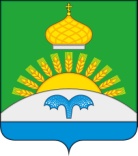 СОВЕТ НАРОДНЫХ ДЕПУТАТОВСУХОДОНЕЦКОГО  СЕЛЬСКОГО ПОСЕЛЕНИЯБОГУЧАРСКОГО МУНИЦИПАЛЬНОГО РАЙОНАВОРОНЕЖСКОЙ ОБЛАСТИРЕШЕНИЕот   «05» февраля  2020 г. № 318                                                                                             с. Сухой ДонецО внесении изменений в решение Совета народных депутатов  Суходонецкогосельского поселения Богучарского муниципального района Воронежской области от  04.08.2014 № 204 «Об оплате труда служащих, занимающих должности,не относящиеся к должностям муниципальной  службы органов местного самоуправления Суходонецкого  сельскогопоселения Богучарского муниципальногорайона Воронежской области»В соответствие с Федеральным законом от 06.10.2003 № 131 – ФЗ «Об общих принципах организации местного самоуправления в Российской Федерации», Бюджетным кодексом Российской Федерации, Уставом Суходонецкого сельского поселения, Совет народных депутатов  Суходонецкого сельского поселения   Богучарского   муниципального    района  Воронежской области  решил:1. Внести в приложение к решению Совета народных депутатов  Суходонецкого сельского поселения Богучарского муниципального района Воронежской области  от  04.08.2014 № 204 «Положение об оплате труда служащих, замещающих должности, не относящиеся к  должностям муниципальной службы органов местного самоуправления  Суходонецкого сельского поселения Богучарского муниципального района» следующие изменения:1.1. Пункт 4.4. изложить в следующей редакции:«4.4.  Ежемесячное денежное поощрение устанавливается в размере от 1до 3 должностных окладов.Ежемесячное денежное поощрение выплачивается за фактически отработанное время в расчетном периоде».2. Данное решение распространяет свое действие на правоотношения, возникшие с 01.01.2020г.3. Признать утратившим силу решение Совета народных депутатов Суходонецкого сельского поселения от  06.02.2018 №198 «О внесении изменений в решение Совета народных депутатов Суходонецкого сельского поселения Богучарского муниципального района Воронежской области от 04.08.2014 №204 «Об оплате труда служащих, занимающих должности, не относящихся к должностям муниципальной службы органов местного самоуправления Суходонецкого сельского поселения Богучарского муниципального района Воронежской области».4. Контроль за исполнением настоящего решения возложить на постоянную комиссию Совета народных депутатов   Суходонецкого сельского поселения Богучарского муниципального района Воронежской области  по бюджету, налогам, финансам и предпринимательству, муниципальной собственности и охране окружающей среды (Вол Л.И) и главу Суходонецкого сельского поселения Богучарского муниципального района Воронежской области Гридневу Н.Д.Глава   Суходонецкого сельского поселенияБогучарского муниципального районаВоронежской области                                                          Н.Д. Гриднева